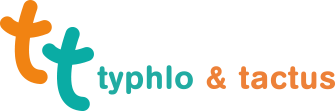                                   2024                                                    PARTICIPANT REGISTRATION FORMFormularz rejestracyjny dla adaptacji książek już opublikowanych komercyjnie.TO BE COMPLETED FOR TACTILE ADAPTATIONS FOR VISUALLY IMPAIRED CHILDREN 
COMMERCIALLY PUBLISHED BOOKSThis registration form will follow the book through all the stages of the competition,it is important. Please complete it as accurately as possible.Ten formularz będzie towarzyszyć adaptacji na wszystkich etapach konkursu. Prosimy o dokładne wypełnienie.* Mandatory elements. * Pozycje obowiązkoweYOUR NATIONAL PARTNER T&T* : NAME OF INSTITUTION OR REPRESENTATIVE :  HUNGRY FINGERSCOUNTRY*:POLAND ADDRESS*: Żarnowiecka 4/18 20-630 LUBLIN E-MAIL*: forblindkids@gmail.com TITLE OF ORIGINAL WORK / ORIGINAL BOOK*(Tytuł oryginału ksiązki):  ....................................................................................................................................................................Author of the text *(Autor tekstu): ............................................................................................................E-mail*: .......................................................................................................................................................Profession (Zawód):  ....................................................................................................................................Have you taken part in the Typhlo&Tactus competition before?  YES / NO (TAK/NIE)(Czy brałaś/braleś już udział w konkursie Typhlo&Tactus ? If yes, in which year(s) Jeśli tak, kiedy? : .......................................................................................................................................................................Page 1/2 (Strona 1/2)  Author of the tactile illustrations* (Autor dotykowych ilustracji) ..................................................................................................................................................................E-mail*: ....................................................................................................................................................Profession (Zawód):  .................................................................................................................................Have you taken part in the Typhlo&Tactus competition before?  YES / NO(Czy brałaś/braleś już udział w konkursie Typhlo&Tactus ? If yes, in which year(s) (Jeśli tak, kiedy?: ....................................................................................................NAME AND ADDRESS TO WHICH THE BOOK MUST BE RETURNED BY YOUR NATIONAL PARTNER (be very precise):   (Dokładny adres na który książka ma być zwrócona przez przedstawiciela krajowego):NAME* (Imię  i nazwisko lub nazwa): .........................................................................:..........................................................................................ADDRESS* (Adres): ....................................................................................................................................................................COUNTRY*(Kraj): ........................................................................................................................................E- mail: ...............................................................................................................................................................Declaration:I agree that my tactile adaptation and their photos may be used for Typhlo&Tactus competition communication purposes: on the website www. tactus.org, and on all documents relating to the promotion of tactile illustrated books and the competition (for example on the poster, on posters announcing the competition, or in PowerPoint presentations).OświadczenIe : Wyrażam zgodę aby moja adaptacja i jej zdjęcia mogły być  wykorzystane dla celów informacji o konkursie Typhlo&Tactus: na stronie www.tactus.org, na stronie www krajowego organizatora konkursu* i we wszystkich dokumentach związanych z promocją książek dotykowych i konkursu (np. w plakatach, plakacie zapowiadającym przyszłe konkursy oraz w prezentacjach PowerPoint). (* dopisek polskiego organizatora konkursu.)Date (Data):*.........................................................................................................................................Location (Miejsce) :*.............................................................................................................................Signature(Podpis)*: ...............................................................................................................................Page 2/2 (Strona 2/2)